Joseph #2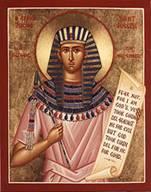 Objectives:Children should be able to tell the dreams of the butler, the baker, and Pharaoh.Children should know the story of Joseph’s forgiving his brothers.Children should know how the people of Israel came to live in the land of Egypt.Lesson Plan:Open with prayer.Review the story of Joseph and the coat of many colors.Scripture Reference: Genesis 39-45. This is a long reading. You can choose to read a bit everyday and really reflect and pray on what you are reading.Reflection: Joseph had many things happen to him that were unfair. Can you name some of the times? How did Joseph act in each situation? Have you ever been treated unfairly? Do you try to get revenge or do you forgive as Joseph did? God turned something that was intended for evil toward Joseph into something that was good. Has God ever taken something that was intended for evil against you and made something good out of it? Joseph always worked hard and did his best to honor God. As a result, God blessed Joseph. How can you honor God?Activity SheetClose with prayer.